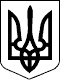 130 СЕСІЯ  ЩАСЛИВЦЕВСЬКОЇ СІЛЬСЬКОЇ РАДИ7 СКЛИКАННЯРІШЕННЯ23.10.2020 р.                                         № 2681с. ЩасливцевеПро безоплатну передачу земельних ділянок у власністьРозглянувши заяви фізичних осіб громадян *** та *** про передачу земельних ділянок комунальної власності безоплатно у їх власність для обслуговування належного їм на праві приватної власності житлових будинків господарських будівель і споруд та додані документи, враховуючі що на земельних ділянках з кадастровими номерами 6522186500:01:001:12***, 6522186500:01:001:12*** розташовано житлові будинки з господарськими будівлями та спорудами що належить заявникам на праві приватної власності та вони вже сформовані та зареєстровані у державному земельному кадастрі відповідно до вимог діючого законодавства в зв’язку з чим додаткове їх формування та відведення непотрібне,  керуючись ст.ст. 12, 118, 122 Земельного кодексу України, ст. 26 Закону України "Про місцеве самоврядування в Україні", сесія Щасливцевської сільської радиВИРІШИЛА:1. Передати безоплатно у власність фізичної особи *** (паспорт громадянина України серії *** №*** ВИДАНИЙ Могилів-Подільським МРВ УМВС України в Вінницькій області 01.06.1998 р., РНОКПП - ***) земельну ділянку з кадастровим номером 6522186500:01:001:1212, площею 0,11 га., з цільовим призначенням - для будівництва і обслуговування житлового будинку, господарських будівель і споруд (присадибна ділянка) (КВЦПЗ – 02.01) розташовану по вул. Миру, 87 в с. Щасливцеве Генічеського району Херсонської області.2. Передати безоплатно у власність фізичної особи *** (паспорт громадянина України серії *** №*** виданий Генічеським РВ УМВС України в Херсонській області 22.11.2014 р., РНОКПП - ***) земельну ділянку з кадастровим номером 6522186500:01:001:12***, площею 0,11 га., з цільовим призначенням - для будівництва і обслуговування житлового будинку, господарських будівель і споруд (присадибна ділянка) (КВЦПЗ – 02.01) розташовану по вул. Миру, *** в с. Щасливцеве Генічеського району Херсонської області.3. Контроль за виконанням цього рішення покласти на Постійну комісію Щасливцевської сільської ради з питань регулювання земельних відносин та охорони навколишнього середовища.Сільський голова                                                      В. ПЛОХУШКО